Sonitictis moralesi, gen. et sp. nov, a new hypercarnivorous and durophagous mustelid from middle Miocene Tunggur Formation, Inner Mongolia, China and its functional morphologyXiaoming Wang, Z. Jack Tseng, Qigao Jiangzuo, Shiqi Wang, Hongjiang WangSupplemental Figure 1S. Lateral view of jaw models used in the mandibular force profile analyses. A. Mellivora capensis, MVZ 184107, B. Sonitictis moralesi, IVPP V28317; C. Mellivora capensis, LACM (M) 28121; D. Eomellivora wimani, LACM 162957; E. Canis lupus, LACM (M) 23010. 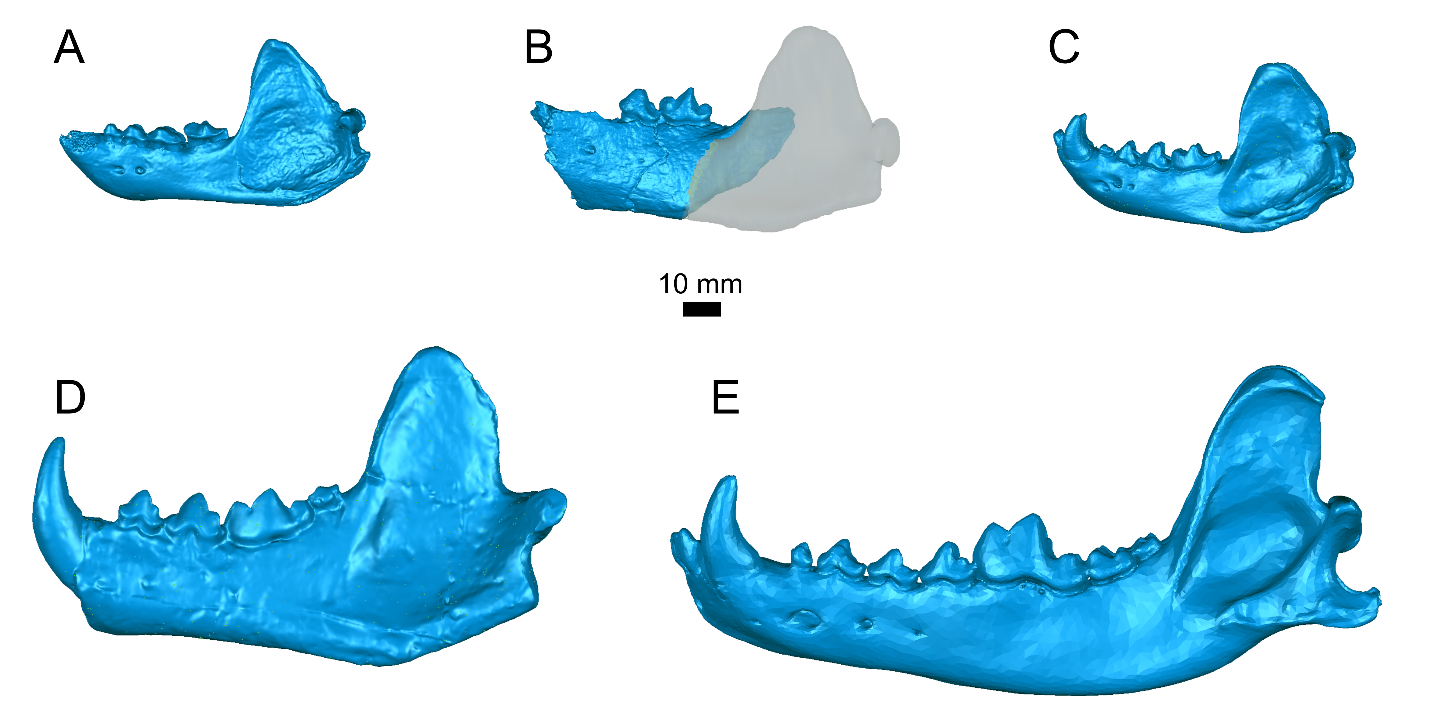 